Year 3 Newsletter Autumn 2 2018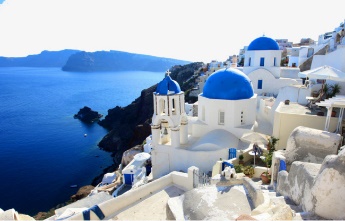 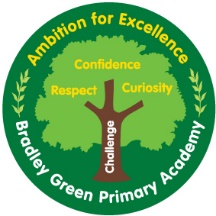 Welcome back after the half term holidays! We hope that you have had a lovely week with your families, and that you are ready for another exciting half term in Year 3!This term … We will continue to develop our understanding of addition and subtraction, and hopefully move into multiplication and division before Christmas.In English we will be reading ‘The Iron Man’ by Ted Hughes. We will have lots of writing opportunities from newspaper reports to descriptive writing this half term. If your child has a copy of the book at home we’d love for it to come into school. We are working hard to move the children through the book bands so please encourage to maintain their home reading. Regular reading promotes confidence and enjoyment in reading aloud. Children will be allocated a reading day so it is paramount that your child has their book in school on that day.Our geography topic is ‘Why do people go on holiday to Greece?’.  We will be looking at the physical geography of the islands, famous Greek land marks, and thinking about what makes Greece a popular holiday destination. We will be collecting Greek holiday brochures as the children will be producing and filming their own holiday advert.In Science we will be investigating is the force real? We will be looking at magnets and magnetism in particular, at the end of the topic the children will be designing and making their own magnetic game.